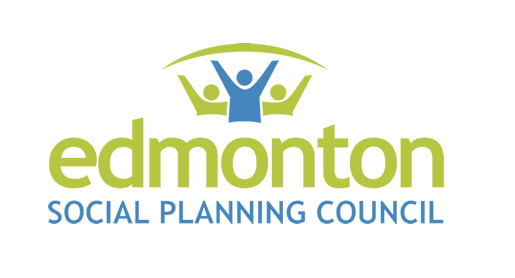 Edmonton Social Planning Council10050 112 St NW Suite 206, Edmonton, AB T5K 2J1Website: https://www.edmontonsocialplanning.ca/E-mail: info@edmontonsocialplanningcouncil.ca ESPC Board of Directors Application FormBackgroundThe ESPC is a community-based, registered charity providing research, data collecting services, and capacity building resources to Edmontonians and Edmonton-based non-profits. The Board of Directors guides the organization through writing policies, developing the strategic plan (happening in 2023-2024), and ensuring the organization remains sustainable and relevant. We are currently recruiting Board members to a 2-year term. The Board meets once a month between September and June on the second Tuesday of the month at 6pm for approximately 2 hours. Having recently undergone an extensive review of our board and operations, assisted by independent equity, diversity and inclusion (EDI) consultants, the Edmonton Social Planning Council is strongly committed to ongoing investment in and commitment to diverse, equitable and inclusive practices in all aspects of recruitment, operations, and research and intentionally seeking out and including voices of underrepresented through all our relationships with the communities we serve.To help achieve these goals as we recruit new board members, we strive to “proactively identify and address systemic barriers in their policies and work environments (e.g., racism, ableism, sexism, discrimination)” and “embrace diversity, defined as differences in race, colour, place of origin, religion, immigrant and newcomer status, ethnic origin, ability, sex, sexual orientation, gender identity, gender expression, and age. Recognizing and valuing diversity and equity must be accompanied by concerted efforts to ensure the inclusion of diverse and underrepresented populations, meaning that individuals must be and feel valued, respected and equally supported”. The Board of Directors welcomes anyone willing to help us achieve these goals through representation, discussions and suggestions around the table, writing EDI policies, and developing a strategic plan (a 2023-2024 work plan item) that reflects these intentions.Reference: Canada Research Chair (2021-11-17). Creating an Equitable, Diverse and Inclusive Research Environment: A Best Practices Guide for Recruitment, Hiring and Retention. https://www.chairs-chaires.gc.ca/program-programme/equity-equite/best_practices-pratiques_examplaires-eng.aspx#aApplication QuestionnairePlease complete the following form and send it to the address or the email mentioned above. Your responses will be reviewed by our Executive Committee and you will be contacted by someone on this commit to continue through the recruitment process. Your Contact Information:Full name: ______________________________       Phone number: ______________________________ Email address: ___________________________       Why are you interested in volunteering as a Board member for the Edmonton Social Planning Council?How do you feel you can contribute to the Planning Council’s current commitment to equity and inclusion, and how we might best serve diverse, equity denied, and often underrepresented or misrepresented populations in our city.Please list any skills/talents/areas of expertise that you feel you can contribute to the ESPC Board of DirectorsTime Commitment: Board meetings (once/month) + committees (as scheduled – often once per month). And independent work, such as writing/reviewing policies. This often includes after work hours, such as meetings starting at 6pm or weekend virtual meetings. Do you have the time to serve as a Board member? Where did you first hear about the ESPC and how did you hear that we are looking for new Board members?Is there anything else you would like us to know about you or your interest in our organization?Please provide a brief biography below.All applicants must declare to the Board in advance of election whether there are any legal impediments which would prevent the applicant from being a signing officer for the ESPC.**Please note that all interested applicants are required to purchase an ESPC membership. The ESPC respects your privacy. We will protect your personal information and adhere to all legislative privacy requirements. The information you provide will be used to determine eligibility for the Board of Directors. No information will be shared without your consent. Thank you for taking the time to complete this application. We will be in touch with you regarding next steps.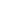 For Board Use Only:Candidate: __________________________                       Date of Interview: ___________________________ESPC Board of Directors Application FormBackgroundThe ESPC is a community-based, registered charity providing research, data collecting services, and capacity building resources to Edmontonians and Edmonton-based non-profits. The Board of Directors guides the organization through writing policies, developing the strategic plan (happening in 2023-2024), and ensuring the organization remains sustainable and relevant. We are currently recruiting Board members to a 2-year term. The Board meets once a month between September and June on the second Tuesday of the month at 6pm for approximately 2 hours. Having recently undergone an extensive review of our board and operations, assisted by independent equity, diversity and inclusion (EDI) consultants, the Edmonton Social Planning Council is strongly committed to ongoing investment in and commitment to diverse, equitable and inclusive practices in all aspects of recruitment, operations, and research and intentionally seeking out and including voices of underrepresented through all our relationships with the communities we serve.To help achieve these goals as we recruit new board members, we strive to “proactively identify and address systemic barriers in their policies and work environments (e.g., racism, ableism, sexism, discrimination)” and “embrace diversity, defined as differences in race, colour, place of origin, religion, immigrant and newcomer status, ethnic origin, ability, sex, sexual orientation, gender identity, gender expression, and age. Recognizing and valuing diversity and equity must be accompanied by concerted efforts to ensure the inclusion of diverse and underrepresented populations, meaning that individuals must be and feel valued, respected and equally supported”. The Board of Directors welcomes anyone willing to help us achieve these goals through representation, discussions and suggestions around the table, writing EDI policies, and developing a strategic plan (a 2023-2024 work plan item) that reflects these intentions.Reference: Canada Research Chair (2021-11-17). Creating an Equitable, Diverse and Inclusive Research Environment: A Best Practices Guide for Recruitment, Hiring and Retention. https://www.chairs-chaires.gc.ca/program-programme/equity-equite/best_practices-pratiques_examplaires-eng.aspx#aApplication QuestionnairePlease complete the following form and send it to the address or the email mentioned above. Your responses will be reviewed by our Executive Committee and you will be contacted by someone on this commit to continue through the recruitment process. Your Contact Information:Full name: ______________________________       Phone number: ______________________________ Email address: ___________________________       Why are you interested in volunteering as a Board member for the Edmonton Social Planning Council?How do you feel you can contribute to the Planning Council’s current commitment to equity and inclusion, and how we might best serve diverse, equity denied, and often underrepresented or misrepresented populations in our city.Please list any skills/talents/areas of expertise that you feel you can contribute to the ESPC Board of DirectorsTime Commitment: Board meetings (once/month) + committees (as scheduled – often once per month). And independent work, such as writing/reviewing policies. This often includes after work hours, such as meetings starting at 6pm or weekend virtual meetings. Do you have the time to serve as a Board member? Where did you first hear about the ESPC and how did you hear that we are looking for new Board members?Is there anything else you would like us to know about you or your interest in our organization?Please provide a brief biography below.All applicants must declare to the Board in advance of election whether there are any legal impediments which would prevent the applicant from being a signing officer for the ESPC.**Please note that all interested applicants are required to purchase an ESPC membership. The ESPC respects your privacy. We will protect your personal information and adhere to all legislative privacy requirements. The information you provide will be used to determine eligibility for the Board of Directors. No information will be shared without your consent. Thank you for taking the time to complete this application. We will be in touch with you regarding next steps.For Board Use Only:Candidate: __________________________                       Date of Interview: ___________________________